«Задача дня – 2023» в гимназии!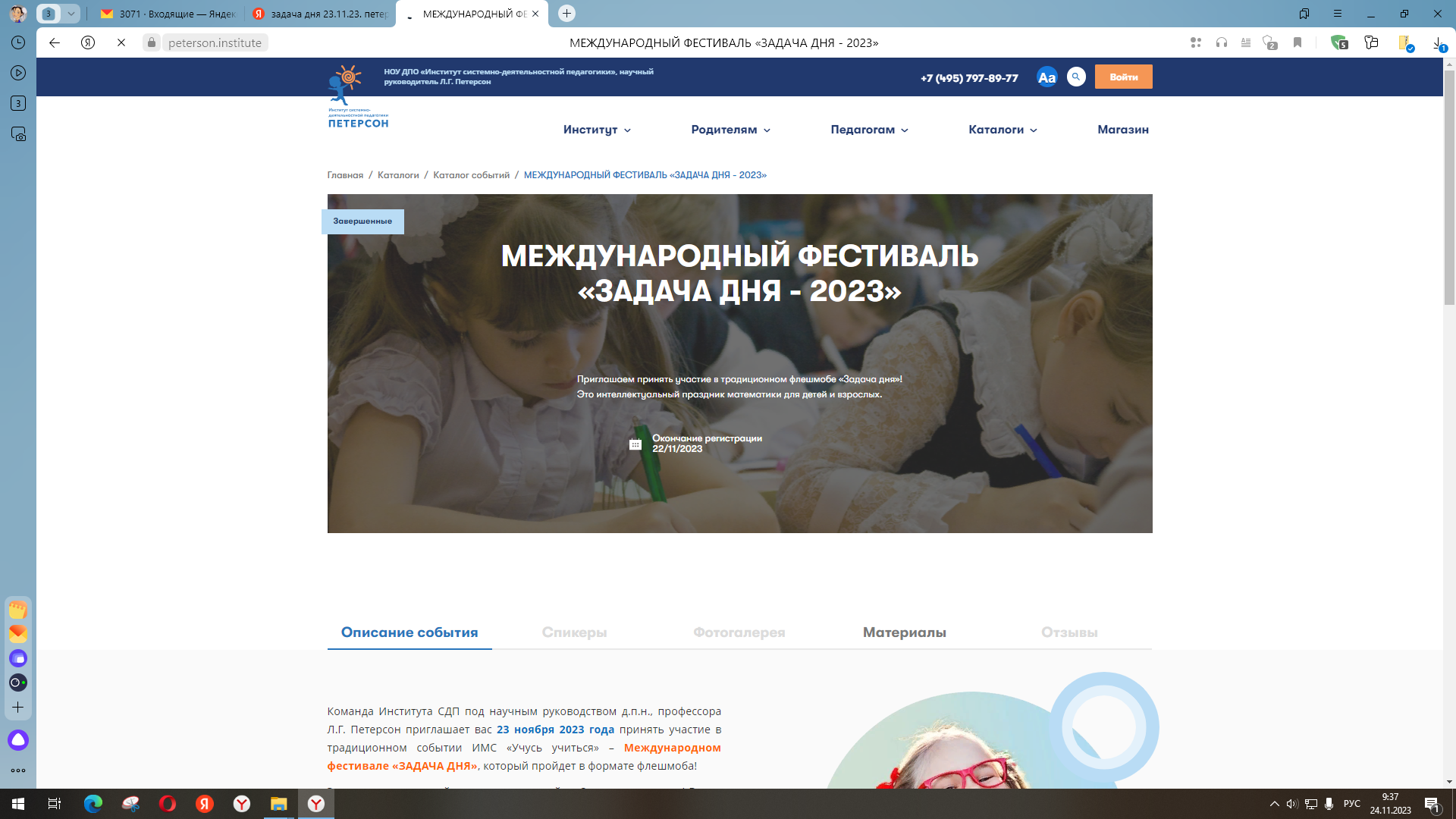        23 ноября 2023 г. педагоги и учащиеся гимназии приняли участие в традиционном событии Института системно-деятельностной педагогики  Л.Г. Петерсон  «Учусь учиться» – Международном фестивале «ЗАДАЧА ДНЯ», который прошел в формате флешмоба!      Это интеллектуальный праздник для гимназистов 1 – 6-х классов! В этот день участники смогли не только пройти настоящий квест с решением красивой математической задачи, но и разобрать методом ролей все варианты решения, проверить себя, сделать выводы о том, за что можно себя похвалить, а чему еще предстоит научиться!      Фестиваль стал хорошей подготовкой к «Олимпиаде Петерсон –2024»! События флешмоба отражались ВК гимназии (отв. Черней Н.С.).Координатор – Билль Ирина Александровна, заместитель директора по УВР, учитель истории и обшествознания.Участники Международного фестиваля «ЗАДАЧА ДНЯ»:Всего: классов – 7, учащихся – 178. Фото о мероприятии: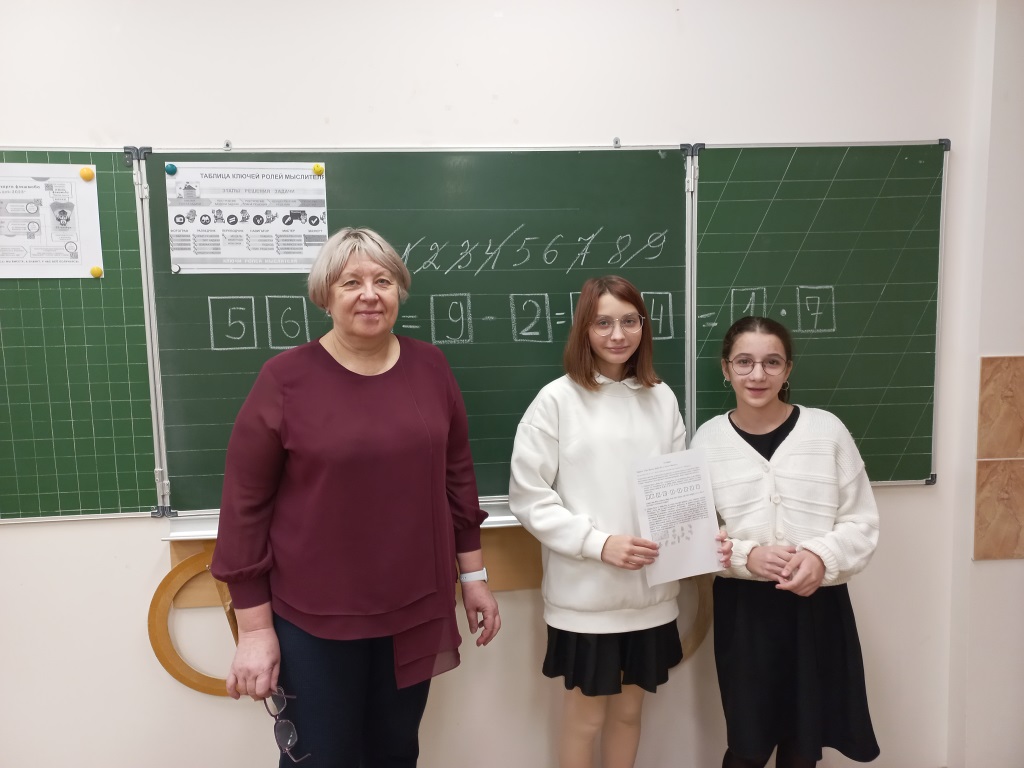 Урок в 6 А классе. Учитель Сердюк И.В.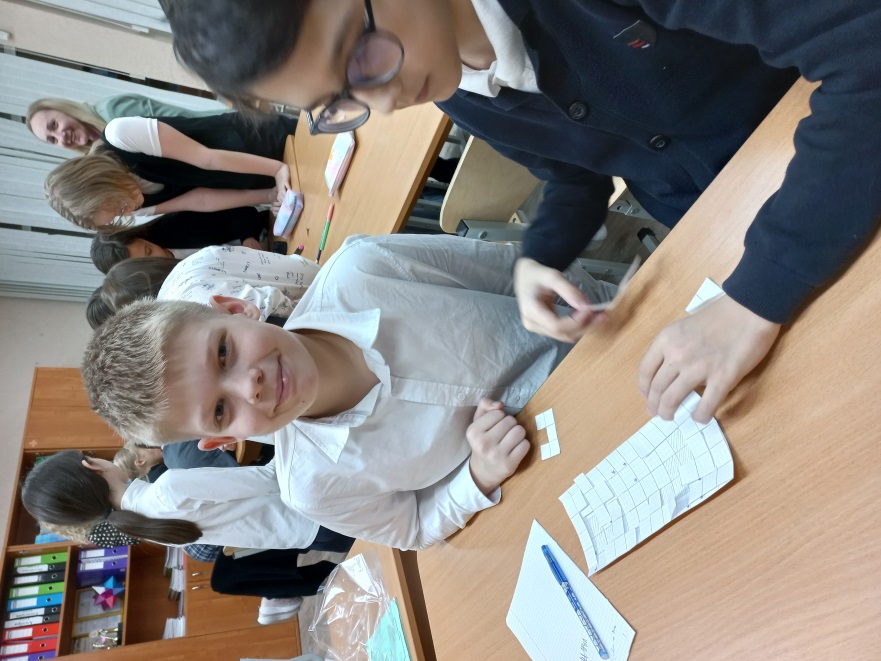 Урок в 6Г классе. Учитель Тулапина Е.Н.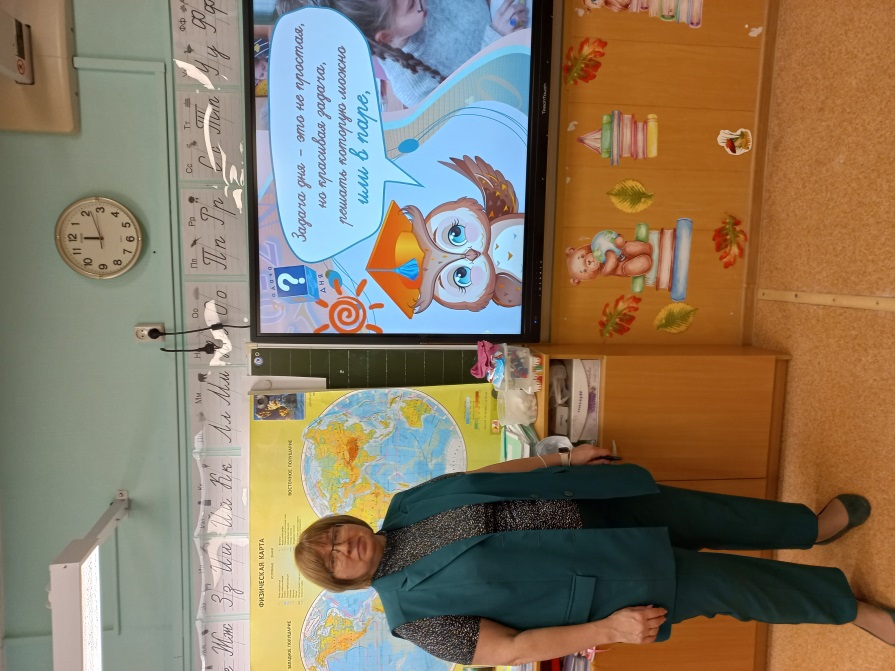 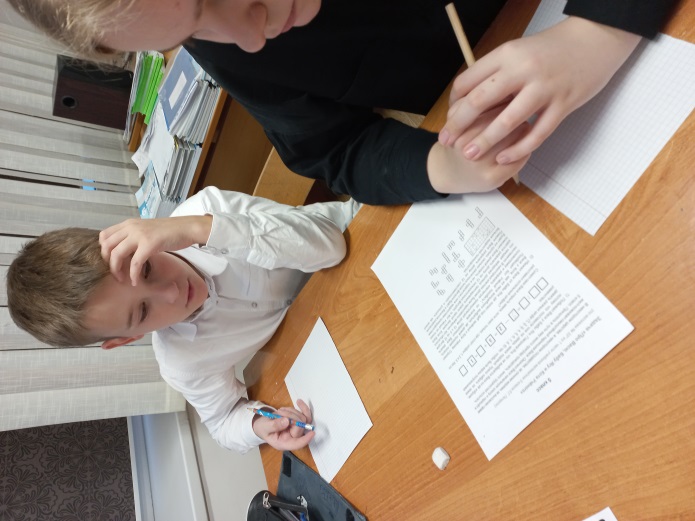 «Задача дня» в 5Б классе. Учитель Рябенко Т.Г.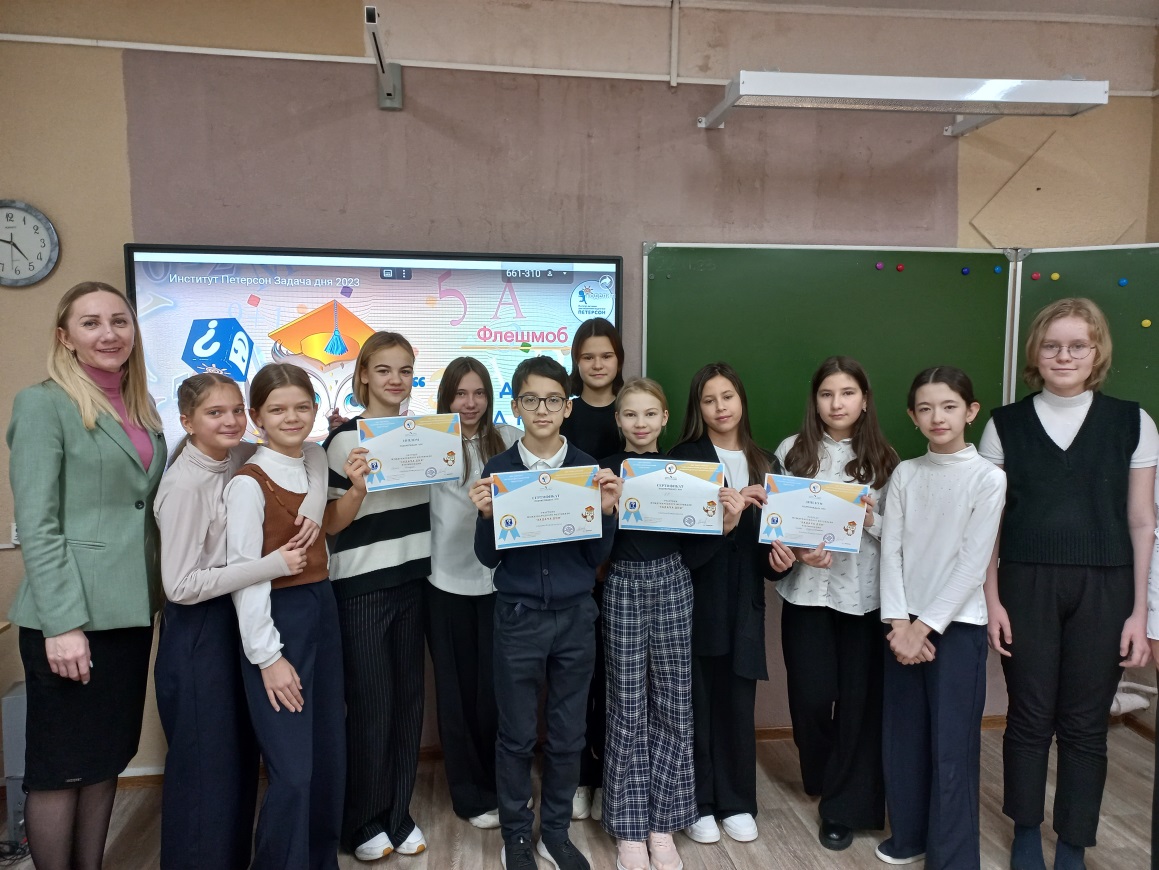 Да здравствует Наука Математика! Дипломанты 6Г класса.Информацию предоставила Билль И.А., заместитель директора по УВР, учитель истории и обществознания КлассУчитель Количество участниковУрокКабинет1ВШевчук Оксана Николаевна2822042АРябенко Татьяна Григорьевна2642102ВЛуцык Оксана Владимировна2833125БРябенко Татьяна Григорьевна2532106ГТулапина Елена Николаевна244 (2 смена)3066АСердюк Ирина Валентиновна262 (2 смена)2095АСердюк Ирина Валентиновна212209